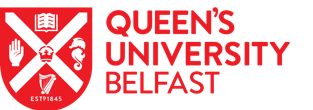 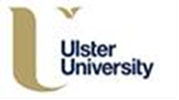 Inaugural Doctoral Collaboration Conference UU & QUBDate: Thursday 2nd May 2019Please send completed abstracts to Hannah Hewitt before midday on Monday 25th February 2019: h.hewitt@qub.ac.uk  NB: Poster presenters will be permitted 3 minutes to highlight the key elements of their poster.Oral presenters will be permitted 10 minutes to give their presentation with 5 minutes for questions.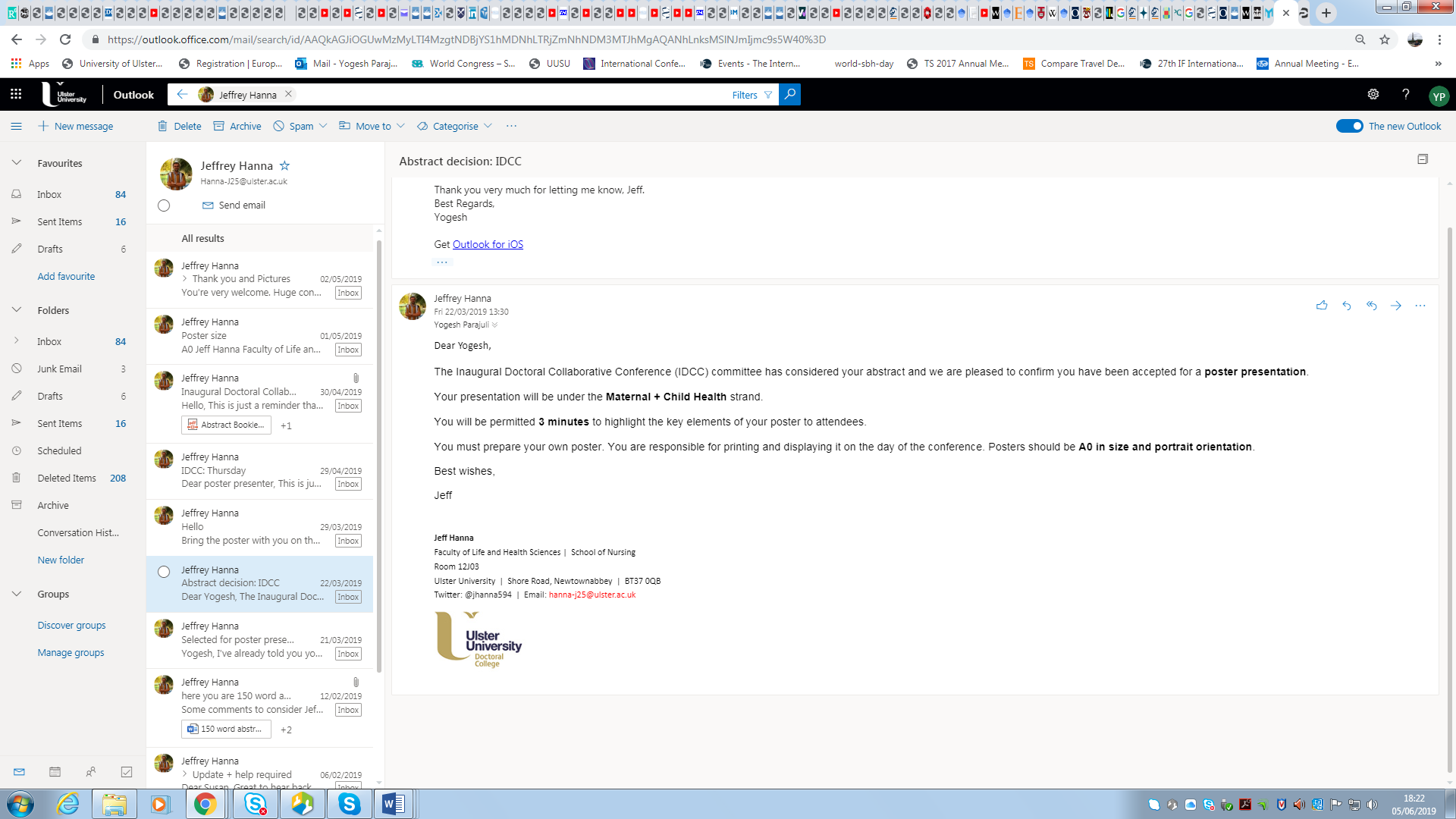 UniversityResearch ClusterPresentation TypeNameYear of StudyMode of StudyKaren Casson, Maria Loane, Victoria Simms, Yogesh Gopal ParajuliEmail: parajuli-y@ulster.ac.ukEmail: parajuli-y@ulster.ac.ukEmail: parajuli-y@ulster.ac.ukTITLE: “Cognitive, behavioural and educational outcomes in children aged 5-11 years with Spina Bifida in Northern Ireland”ABSTRACT: (Maximum 150 words)	Some children born with Spina Bifida (SB) may have lower cognitive, behavioural and educational performance. Aim: To investigate the effect of SB on cognitive, behavioural and educational outcomes in 5-11 year olds in NI.Method: A cross-sectional study of children with and without SB based on parent/guardian and teacher assessment using BRIEF2, SDQ and TAAS.Results: Children in both groups performed similarly in multiple subscales of BRIEF2 except for Initiate and Working Memory from both parental and teacher report. No group differences were found in SDQ scales as assessed by parents; teacher assessment of conduct problems, hyperactivity/inattention and peer problems were higher for  children with SB. Children with SB performed similarly in all subjects except for English, Mathematics and History.Conclusions:  Based on this small sample, a potential need for evidence-based interventions to assist children with SB in Initiation and Working Memory and in English, Mathematics and History were identified.